informatie over de organisatieinformatie over de publicatieGeef een overzicht van de activiteiten die in het kader van de publicatie hebben plaatsgevonden (met vermelding van praktische informatie, zoals de inhoud van de activiteit, partners, doelgroep, aantal aanwezigen enzovoort). Geef duidelijk aan waar je bent afgeweken van het oorspronkelijke plan en motiveer die wijziging.Geef een globale inhoudelijke evaluatie van het afgelegde traject.Welke doelgroep(en) en/of de maatschappelijke doelstelling(en) heb je met de publicatie bereikt? Op welke manier draagt de publicatie bij aan diversiteit en inclusie?Op welke manier heb je de publicatie onder de aandacht van lezers gebracht?Evalueer kort de mogelijke toekomstperspectieven: hoe wordt de publicatie verder verspreid? Hoe worden de resultaten en verzamelde kennis ontsloten en ingezet binnen de eigen werking en/of voor andere projecten?Voeg eventueel documentatie toe in verband met de activiteiten die in het kader van de publicatie hebben plaatsgevonden toe (promotiemateriaal, publicaties in de pers enzovoort).Som in de afrekening in detail alle kosten én alle opbrengsten van de publicatie op. Vermeld in het overzicht het begrootte en effectief uitgegeven bedrag, en licht de bedragen toe die meer dan 25% van de begroting afwijken. Geef aan of je nog andere subsidies ontving. Geef daarnaast een gedetailleerd overzicht van de uitbetaalde honoraria per auteur.Neem volgende kosten (indien van toepassing) mee op in het financieel werkingsverslag: vergoedingen (vrijwilligers, makers, medewerkers enzovoort), directe productiekosten (vormgeving, druk, rechten enzovoort), ontwikkelingskosten (redactiekosten vertaalkosten, coachings- en begeleidingskosten enzovoort) en andere kosten (promotie en verspreiding).Neem volgende opbrengsten (indien van toepassing) mee op in het financieel werkingsverslag: eigen inkomsten (verkoop), partnerbijdrages, subsidies van andere instellingen en andere inkomsten (geef meer uitleg)toelichtingGeef waar nodig meer toelichting bij het financieel verslag.Bezorg het werkingsverslag in één gebundelde pdf via e-mail aan info@literatuurvlaanderen.be. Zorg ervoor dat je pdf voor iedereen toegankelijk en leesbaar is. Op de website van Anysurfer vind je hierover veel tips en informatie. Zo is het bijvoorbeeld belangrijk dat je voldoende kleurcontrast gebruikt, dat je tekstdocumenten op de juiste manier als pdf bewaart en dat je geen gescande documenten toevoegt omdat die niet toegankelijk zijn voor mensen met een visuele beperking.)Literatuur Vlaanderen controleert het gebruik van de subsidie op basis van dit  werkingsverslag en het financieel verslag. Bij goedkeuring van het werkingsverslag wordt het saldo van 10% uitbetaald. Dien het werkingsverslag uiterlijk drie maanden na de uitgave van de publicatie in. Literatuur Vlaanderen kan aanvullende informatie opvragen over de bezorgde afrekening. Als na de indiening van het financieel verslag een positief resultaat wordt vastgesteld, dan wordt het openstaande saldo niet uitbetaald en kan de al uitbetaalde subsidie (gedeeltelijk) worden teruggevorderd. De adviescommissie letteren en samenleving ontvangt in dat geval het werkingsverslag en de eventuele opmerkingen van Literatuur Vlaanderen.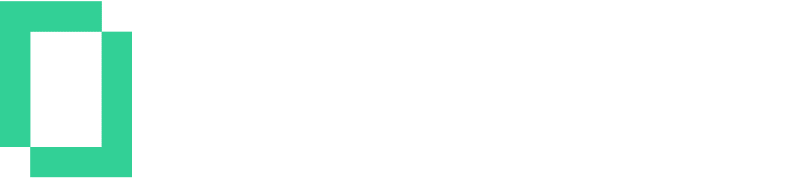 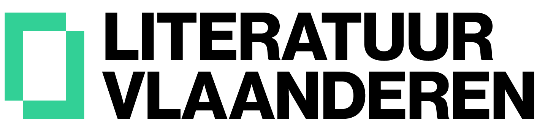 Werkingsverslag OrganisatieContactpersoonCorrespondentie-adresTelefoon/GSME-mailTitel publicatieOplagePlaats en datumHandtekening